NEBEZPEČNÉ ODPADYNebezpečné odpady jsou takové odpady, které mají jednu nebo více nebezpečných vlastností (např. hořlavost, výbušnost, karcinogenitu, žíravost atd.), ta je pak označena grafickým symbolem na obalu. Tento typ odpadu musí být odložen ve sběrných střediscích odpadů nebo při mobilních svozech, kde pověření pracovníci zajistí jeho likvidaci takovým způsobem, který minimalizuje dopady na životní prostředí.Co patří do nebezpečného odpadu? Kyseliny, louhy Zbytky barev a ředidel Syntetické a minerální oleje Zbytky postřiků Azbest a výrobky z něj Obaly od olejů, barev, ředidel Fotochemikálie Hasicí přístroje Laboratorní chemikálie Tlakové lahveCo nepatří do nebezpečného odpadu? Výbušniny a výbušné materiály Zábavní pyrotechnika Radioaktivní materiály Jedlé tuky a olejeZnačení nebezpečných vlastností výrobků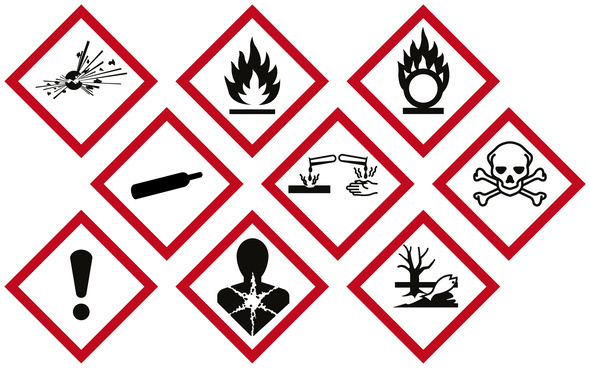 